Poszycia Ibiza quattro na parasole - który kolor wybrać?Już wkrótce (oby!) miną mrozy i będziemy mogli cieszyć się ciepłem i słońcem. Nim to nadejdzie warto już teraz pomyśleć o wystroju swojego ogrodu lub tarasu. A konkretniej, czy poszycie parasola ogrodowego jest odpowiednie, czy może czas na zmiany?Poszycie Ibiza Quattro - na co zwrócić uwagę?Jeśli nie posiadasz odpowiedniego poszycia, to warto zainteresować się opcjami dostępnymi w Litex Garden. Sprawdź - poszycia Ibiza Quattro na parasole.Wodoodporne i trwałe poszycia na parasoleNie istnieje coś takiego jak niezniszczalny parasol ogrodowy, jednak parasol od Litex Garden Ibiza Quattro jest temu bardzo bliski. Doskonały materiał z którego wykonane są poszycia Ibiza Quattro na parasole sprawiają, że są w pełni odporne na warunki atmosferyczne. Konstrukcja parasola jest wyjątkowo trwała, dzięki czemu wytrzyma nawet wichury i załamania chmury.Poszycia Ibiza Quattro w kolorach tęczyPoszycia Ibiza Quattro parasoli dostępne są w 16 kolorach, tak że można dobrać odpowiednią barwę do aranżacji swojego ogrodu. Nie należy się również przejmować tym, że ciemne materiały szybko wyblakną. Poszycia na parasole Ibiza Quattro mają wysoki wskaźnik odporności na utratę koloru, co sprawia, że będzie można cieszyć się intensywną barwą poszycia nawet przez kilkanaście sezonów.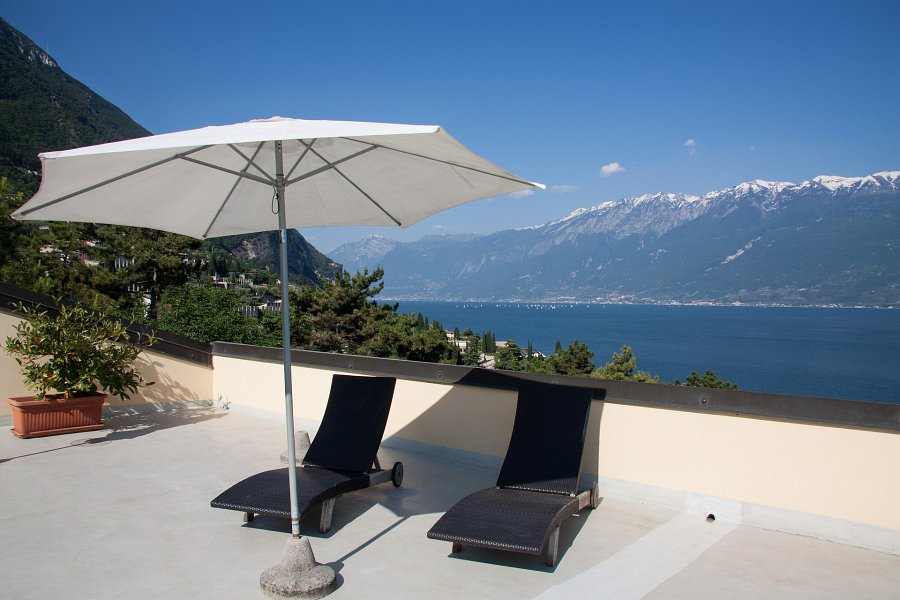 